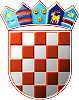            REPUBLIKA HRVATSKA  SISAČKO-MOSLAVAČKA ŽUPANIJA            OPĆINA MARTINSKA VESPOVJERENSTVO ZA PROVEDBU OGLASAKLASA: 112-03/21-01/01URBROJ: 2176/15-03/3-21-3U Martinskoj Vesi, 16.ožujka 2021. godineUPUTE I OBAVIJESTI KANDIDATIMAza prijam u službu u Jedinstveni upravni odjel Općine Martinska Ves-Vlastiti pogon na određeno vrijeme-na pola radnog vremenaPOMOĆNI RADNIK-SKELARObavještavaju se kandidati za radno mjesto pomoćni radnik-skelar o opisu poslova i zadaćama radnog mjesta, podacima o plaći, testiranju, način testiranja i području testiranja, kako slijedi;Opis poslova i zadaća radnog mjesta: POMOĆNI RADNIK-SKELARPodaci o plaći: Podaci o plaći radnog mjesta propisani su Odlukom o visini osnovice za obračun plaće službenika i namještenika Općine Martinska Ves  (KLASA: 420-01/10-01/1, URBROJ: 2176/15-10-1 od 28. lipnja 2010. godine) kojom je osnovica određena u svoti od 2.400,00 kuna bruto i Odlukom o određivanju plaće, naknada i drugih primanja Općinskog načelnika, zamjenika Općinskog načelnika, članova Općinskog vijeća, te službenika i namještenika Jedinstvenog upravnog odjela i Vlastitog pogona Općine Martinska Ves („Službeni vjesnik“, 56A/18,91/19 i 6/20), kojom je za poslove pomoćnog radnika-skelara određen koeficijent  1,66. Slijedom navedenog plaću pomoćnog radnika čini umnožak osnovice za obračun plaća i koeficijenta složenosti poslova. Testiranje kandidata:Testiranje kandidata koji ispunjavaju formalne uvjete provodi Povjerenstvo za provedbu postupka oglasa. Za kandidata koji ne pristupi testiranju smatrat će se da je povukao prijavu za oglas. Testiranje kandidata će se provesti sukladno članku 22. i 23. Zakona o službenicima i namještenicima u lokalnoj i područnoj (regionalnoj) samoupravi (NN 86/08, 61/11),  a o čijem će vremenu održavanju kandidati koji ispunjavaju uvjete biti pravovremeno obaviješteni.Provjera znanja i sposobnosti sastoji se od:- pisanog testa iz općeg znanja, -  intervjua s Povjerenstvom.Povjerenstvo za provedbu oglasaI. Osnovni podaciI. Osnovni podaci1. Kategorija radnog mjestaIV.2. Potkategorija radnog mjestaNamještenik II. potkategorije3. Razina24. Klasifikacijski rang13.5. Broj izvršitelja5II. Opis standardnog mjerila potrebnog stručnog znanjaII. Opis standardnog mjerila potrebnog stručnog znanjaniža stručna sprema ili osnovna škola;niža stručna sprema ili osnovna škola;minimalno osposobljenost za voditelja čamca kategorije Bminimalno osposobljenost za voditelja čamca kategorije BIII. Opis poslova radnog mjesta Približan postotak vremena koji je potreban za  obavljanje svakog posla pojedinačno - %Obavljanje prijevoz putnika, robe, vozila i  skelama u vlasništvu Općine Martinska Ves na rijeci Savi50Obavljanje poslova čišćenja skele i skelskih prilaza, zamjene dotrajalih sajli, održavanje skela u funkcionalnoj ispravnosti, održavanje kabine na skeli,  naplatu za prijevoz putnika i izdavanje račune za izvršen prijevoz20Obavljanje poslove uređenja javnih zelenih površina, uličnih jaraka, čišćenje snijega sa ulica i javnih površina, uređenja groblja, te obavljanje poslova ukopa umrlih osoba na svim grobljima na području Općine Martinska Ves uključujući pripremu mjesta za ukop i sanaciju mjesta nakon ukopa.20Izvršavanje naloga pročelnika Jedinstvenog upravnog odjela koji se odnose na službu i djelokrug rada  Vlastitog pogona, te obavljanje i drugih poslova odnosno zadataka radnog mjesta bez posebnog naloga10IV. Opis razine standardnih mjerilaIV. Opis razine standardnih mjerilaStupanj složenosti poslovaSloženost poslova uključuje jednostavne i standardizirane pomoćno-tehničke posloveStupanj odgovornostiStupanj odgovornosti uključuje odgovornost za materijalne resurse s kojima s radi